
UNIWERSYTET KAZIMIERZA WIELKIEGO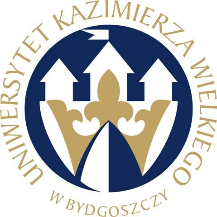 W BYDGOSZCZYul. Chodkiewicza 30, 85 – 064 Bydgoszcz, tel. 052 341 91 00 fax. 052 360 82 06NIP 5542647568 REGON 340057695www.ukw.edu.plUKW/DZP-281-U-20/2022					            Bydgoszcz, dn. 16.05.2022 r.dot. postępowania prowadzonego w trybie podstawowym bez negocjacji na: Opracowanie dydaktycznych materiałów wideo dostosowanych do potrzeb osób z dysfunkcjami wzroku i słuchuODPOWIEDZI NA PYTANIA           Działając na podstawie art. 284 ust. 2 ustawy Prawo zamówień publicznych (tj. Dz. U. z 2021 r. poz. 1129) Zamawiający przekazuje treść zapytań wraz z udzielonymi odpowiedziami:Pytanie 11. W SPZ Zamawiający wymaga aby część lekcji została nagrana w laboratorium. Czy istnieje możliwość nagrań na terenie uczelni? Jeśli tak to czy odpłatnie.Odp. Zamawiający stawia wymóg realizacji nagrania części zajęć laboratoryjnych i wykładowych. Zamawiający nie stawia wymagania realizacji zajęć w laboratorium.Pytanie 2Czy istnieje możliwość aby lekcje poprowadził wykładowca Waszej uczelni (z przygotowanych i zaakceptowanych materiałów przez Wykonawcę). Jeśli tak to czy odpłatnie.Odp. Zamawiający nie ingeruje w personel Wykonawcy pod warunkiem spełnienia wymogów zapisanych w SWZ.Pytanie 3Czy określenie "15 zajęć (wykłady, zajęcia praktyczne) (2x45 min)" odnosi się do dwóch wersji zajęć (na tablet i na komputer), czy do ilości zajęć, czyli łącznie 30 po 45 minut na jedną część zamówienia.Odp.  Całkowita ilość materiałów to 2 x 15 jednostek lekcyjnych, łącznie 30 godzin materiałów w każdym zadaniu.Pytanie 4Czy wersja na tablet ma być wykonana w pionowym formacie obrazu czy w standardowej (16:9), ale o pomniejszonej rozdzielczości i jakości aby umożliwić odtwarzanie na "słabszym" urządzeniu jakim jest tablet (w porównaniu do komputera)?Odp. Materiały dla dwóch wersji urządzeń mogą być odtwarzane/prezentowane naprzemiennie.MODYFIKACJA TREŚCI SWZ	Działając na podstawie art. 286 ust. 3 ustawy Prawo zamówień publicznych (Dz. U. z 2021 r. poz. 1129 ze zm.) Zamawiający dokonuje modyfikacji treści SWZ w zakresie przesunięcia  terminu  składania i otwarcia ofert oraz terminu związania ofertą. W związku z powyższą modyfikacją zmianie ulegają następujące punkty SWZ:1) Rozdział XVI pkt. 1 otrzymuje brzmienie: 1. Wykonawca będzie związany ofertą przez okres 30 dni, tj. do dnia 18.06.2022 r. Bieg terminu związania ofertą rozpoczyna się wraz z upływem terminu składania ofert.2) Rozdział XVII pkt. 1 i 3 otrzymuje brzmienie:1. Ofertę należy złożyć poprzez Platformę do dnia 20.05.2022r. do godziny 11:00.3. Otwarcie ofert nastąpi w dniu 20.05.2022 r. o godzinie 11:05.  Zmodyfikowana treść SWZ stanowi załącznik do niniejszego pisma.Kanclerz UKWmgr Renata Malak